Mohamed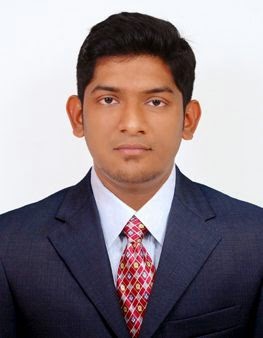 Mohamed.370553@2freemail.com 	 Objective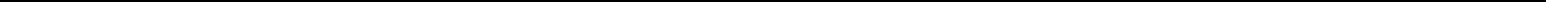 Mechanical engineering graduate with two years experience as sales Engineer and Assistant Manager, Currently pursuing MBA in Marketing Management in Distance education mode seeking a technical marketing position in a reputed company for a long run and development in career.Key Qualifications● Sales and Marketing ●Business Presentation ● Site evaluation                                                                        ● Technical Advice ● Customer relationshipWork ExperienceEnglish Impact - Upper IntermediateBritish CouncilBusiness Presentation Public speaking Business Email and Communication Body language ProjectsBuild And Test Run a Go-Kart with E10 Blends in A 4-Stroke Petrol EngineFinal Year ProjectConversion of a Fuel powered Car into an Electric Car using PMDC MotorPre-Final Year projectInternshipICF ChennaiTrain coaches manufacturing unitLanguagesEnglish	 - Advanced Tamil	 - Advanced French	 - Basic Key SkillsTeam playerMotivatedPunctualFast learnerSmart workerProactivePersonal InformationName	 - 	Mohamed Nationality	 - 	Indian Age/DOB	 - 	23 / 26 July 1993 Marital status	 - 	Single Native		 -	Cuddalore Sales Engineer                                                                                                    [MARCH 2016 - PRESENT]Sunbeam Generators Pvt Ltd [Kirloskar OEM], Pondicherry●Handled Territory Sales and Marketing position. Planned and Executed Regular Client Visits.●Acquired New clients and engaged in Product presentation , Negotiation and Pipelining           ●Evaluated sites for technical calculation, recommendation and project execution.Assistant Portfolio Manager                                                                       [APRIL 2015- MARCH 2016]Harvest Futures consultants India Pvt. Ltd.● Portfolio management of client accounts in international Trade market●Managing a team of 5 traders and training new employees.●Regular interactions and presentations with clients on business progressAug 2011 - Apr 2015Extra Courses